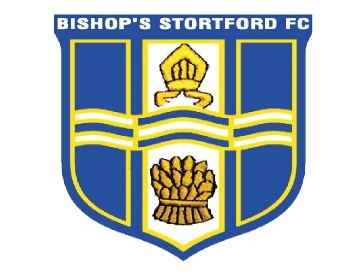 BISHOP’S STORTFORD FOOTBALL CLUB Prokit UK Stadium, Woodside Park  Dunmow Rd,  Bishops Stortford, Herts, CM23 5RGCode of ConductForAdult PlayersPlay your part and support the FA’s Code of RespectOn and off the field, I will:Stick to the rules and celebrate the spirit of the gameAlways show respect to everyone involved in the gameNever engage in public criticism of the Match Officials and abide by their final decisionsWin or lose with dignity. Shake hands at the end of every gameBe aware of the potential impact of bad language on othersNever engage in abusive language , bullying or intimidating behaviourI understand that if I do not follow the Code, I may:Be asked to apologise to whosoever I’ve upsetReceive a formal warningBe required to attend an FA education courseBe dropped, substituted or suspended from trainingNot be selected for the teamBe asked to leave the Club and/or issued a fine